urzad@osieczna.Krzychu < www@antrejka.pl >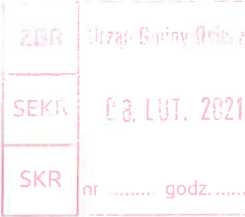 sobota, 6 lutego 2021 19:39urzad@budzyn.pl; urzadmiejski@chodziez.pl; sekretariat@gminachodziez.pl;sekretariat@margonin.pl; starosta.pch@powiatypolskie.pl;sekretariat@gminaszamocin.pl; um@czarnkow.pl; urzad@czarnkowgmina.pl;pctdrawsko@poczta.onet.pl; um_krzyz@pro.onet.pl; lubasz@wokiss.pl;ug@polajewo.pl; ratusz@trzcianka.pl; wielen_um@wokiss.pl; urzad@czerniejewo.pl;urzad@gniezno.eu; sekretariat@urzadgminy.gniezno.pl; ug@kiszkowo.pl;klecko@klecko.pl; sekretariat@lubowo.pl; gmina@mieleszyn.pl; ug@niechanowo.pl;starostwo@powiat-gniezno.pl; sekretariat@trzemeszno.pl; ugim@witkowo.pl;sekretariat@borekwlkp.pl; um@gostyn.pl; krobia@krobia.pl; ug@pepowo.pl;     sekretariat@piaski-wlkp.pl; um@pogorzela.pl; um@poniec.pl; starostwo@gostyn.pl;
      granowo@granowo.pl; grodzisk@grodzisk.wlkp.pl; gmina@kamieniec.pl;     starostwo@pgw.pl; sekretariat@rakoniewice.pl; urzad@wielichowo.pl;     ug@jaraczewo.eu; sekretariat@jarocin.pl; ug@kotlin.com; starostwo@powiat-
      jarocinski.pl; sekretariat@zerkow.pl; sekretariat@blizanow.ug.gov.pl;     urzad@brzeziny-gmina.pl; gmina.cekow@poczta.pl; godziesze-wi@zgwrp.org.pl;
       gmina@kozminek.pl; gmina@liskow.pl; urzad@mycielin.pl; gmina@opatowek.pl;
                                                         powiat@powiat.kalisz.pl; sekretariat@stawiszyn.ugim.gov.pl;sekretariat@szczytniki.ug.gov.pl; ug@zelazkow.pl; umkalisz@um.kalisz.pl;gmina@baranow.pl; gmina@bralin.pl; sekretariat@um.kepno.pl; sekretariat@leka-
opatowska.pl; gmina@perzow.pl; sekretariat@powiatkepno.pl; ug@ugrychtal.pl;
gmina@trzcinica.com.pl; sekretariat@babiak.org.pl; gminachodow@pro.onet.pl;
sekretariat@gminadabie.pl; grzegw@grzegorzew.pl; urzad@klodawa.wlkp.pl;um@kolo.pl; sekretariat@gminakolo.pl; sekretariat@koscielec.ug.gov.pl;
urzad.gminy@olszowka.org.pl; osiek.maly@wokiss.pl;starostwo@starostwokolskie.pl; urzad@przedecz.com.pl;sekretariat@konin.um.gov.pl; golina@golina.pl; ug@grodziec.pl;kazimierzbiskupi@kazimierz-biskupi.pl; ugim@kleczew.pl; gmina.kramsk@kramsk.pl;
krzymow@op.pl; powiat@powiat.konin.pl; sekretariat@rychwal.pl;ug@gminarzgow.pl; ug.skulsk@skulsk.pl; gmina@sompolno.pl; sekretariat@stare-
miasto.pl; sekretariat@slesin.pl; ug@wierzbinek.pl; gmina@wilczyn.pl;ug@czempin.pl; koscian@koscian.pl; sekretariat@gminakoscian.pl;sekretariat@krzywin.pl; powiatkoscian@post.pl; sekretariat@smigiel.pl;um@kobylin.pl; sekretariat@kozminwlkp.pl; um@krotoszyn.pl;starosta@krotoszyn.pl; sekretariat@rozdrazew.pl; um@sulmierzyce.pl;zduny@zduny.pl; wgm@krzemieniewo.pl; urzad@lipno.pl; urzad@osieczna.pl;
starostwo@powiat-leszczynski.pl; rydzyna@rydzyna.pl;urzadgminy@swieciechowa.pl; wijewo@wijewo.pl; gmina@wloszakowice.pl;
um@leszno.pl; urzad@chrzypsko.pl; office@kwilcz.pl; urzad@miedzychod.pl;
starostwo@powiat-miedzychodzki.pl; urzad@sierakow.pl; urzad@kuslin.pl;
urzad@lwowek.com.pl; ug-miedzichowo@post.pl; urzad@nowytomysl.pl;
info@opalenica.pl; sekretariat@powiatnowotomyski.pl; urzad@zbaszyn.pl;
um@oborniki.pl; starosta@powiatobornicki.pl; um@rogozno.pl; ug@ryczywol.pl;
sekretariat@noweskalmierzyce.pl; sekretariat@odolanow.pl; um@umostrow.pl;
kancelaria@ostrowwielkopolski.pl; starostwo@powiat-ostrowski.pl;ugp@przygodzice.pl; kancelaria@raszkow.pl; sieroszewice@sieroszewice.pl;
sosnie@sosnie.pl; ugczajkow@xl.wp.pl; ug@doruchow.pl;urzad@grabownadprosna.com.pl; urzad@kobyla-gora.pl; urzad@kraszewice.pl;
umig@mikstat.pl; burmistrz@ostrzeszow.pl; starostwo@powiatostrzeszowski.pl;
ug@bialosliwie.net; sekretariat@kaczory.com.pl; urzad@lobzenica.pl;sekretariat@miasteczkokrajenskie.pl; um@um.pila.pl; starosta@powiat.pila.pl;
urzad@szydlowo.pl; ujscie@ujscie.pl; urzad@wyrzysk.pl; office@gminawysoka.pl;
ug@chocz.pl; ugczermin@czermin.wlkp.pl; gmina@ugdobrzyca.pl; ug@gizalki.pl;DSzanowni Państwo,w nawiązaniu do poprzedniej korespondencji zwracam się do Państwa z prośbą o
przygotowanie jeszcze w pierwszej połowie lutego:Komunikatu/Uchwały, której treść pokaże się w gminnych mediach społecznościowych, w
tym na profilach radnych, na portalach gminnych i w lokalnej gazecie.Pakietu profilaktycznego, dla wszystkich starszych osób, do których informacje
internetowe nie docierają, lub nie są w stanie kupić sobie suplementów (brak pieniędzy
lub samodzielności, inwalidztwo itd.).Pakiet profilaktyczny oparty powinien być, po konsultacji z lekarzem, o suplementy z
tabeli 5 tego opracowania, z tym, że ja osobiście nie nie dodałbym do pakietu i nie
dodaje do swojego żelaza.Wiele starszych osób ma początki chorób takich jak Alzheimer a żelazo im wtedy nie
służy.View of Naturalne metody wspomagania odporności w walce z koronawirusem | WiedzaMedycznaDlaczego tak ważny jest pośpiech?, bo okres zimowy a więc luty i pierwsza połowa marca
to okres kiedy słońce jest tak słabe, że nie uzupełnia niedoborów, więc zdrowie
starszych ludzi z niedoborami, będzie z każdym dniem dużo gorsze.Żeby przyspieszyć pracę radnych przedstawiam projekt komunikatu, na podstawie
informacji z mojego artykułu:Poprawmy odporność tysiĘcy starszych ludzi w Polsce - apel do Samorządowców |
antrejka.plKOMUNIKAT RADNYCH I BURMISTRZA/PREZYDENTA/WÓJTA GMINYW związku z Apelem naukowców „Do wszystkich rządów, urzędników zdrowia publicznego,
lekarzy i pracowników służby zdrowia" , który jest dostępny również w Internecie na
stronie: https://vitamindforall.org/letter.htmlw którym czytamy:
„...Dowody naukowe pokazują, że:Wyższe poziomy witaminy D we krwi są związane z niższymi wskaźnikami infekcji SARS-
CoV-2.Wyższe poziomy witaminy D wiążą się z mniejszym ryzykiem wystąpienia ciężkiego
przypadku (hospitalizacja, OIT lub zgon).Badania interwencyjne (w tym RCT) wskazują, że witamina D może być bardzo skutecznym
leczeniem.Wiele artykułów ujawnia kilka biologicznych mechanizmów, za pomocą których witamina D
wpływa na C0VID-19..."Radni i Burmistrz zachęcają mieszkańców gminy do uzupełnienia niedoborów witaminy D,
aż do osiągnięcia poziomu 40 ng/ml.Jeśli Państwa lekarz nie zaleci inaczej proszę to robić zgodnie z zasadami opisanymi w
tym artykule:Zasady suplementacji i leczenia witaminą D - nowelizacja 2018 r. Vitamin D
supplementation guidelines for Poland - 2018 updatehttps://www.researchgate.net/profile/Pawel Pludowski/publication/330358708 ZASADY SUPL
EMENTACJI I LECZENIA WITAMINA D -NOWELIZACJA 2018 r YITAMIN D SUPPLEMENTATION GUIDELINES FOR POLAND -A 2018 UPDATE/links/5c3dc7ab458515a4c727ce9c/ZASADY-SUPLEMENTACJI-I-LECZENIA-WITAMINA-D-NOWELIZACJA-2 018-r-VITAMIN-D-SUPPLEMENTATION-GUIDELINES-FOR-POLAND-A-2Q18-
UPDATE.pdfProszę przekazywać tę informację wszystkim starszym ludziom, ludziom ze wskaźnikiem
BMI > 30, ludziom z ciemną karnacją, oraz ludziom, którzy nie suplemetują tej witaminy
w okresie zimowym.Gmina podejmie także próbę dotarcia do wszystkich "najsłabszych" mieszkańców gminy,
nie obsługujących internetu, z pakietem profilaktycznym.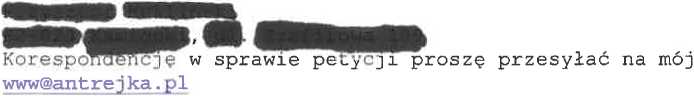 Do:gmina@goluchow.pl; sekretariat@pleszew.pl; sekretariat@powiatpleszewski.pl;
prezydent@um.poznan.pl; buk@buk.gmina.pl; kancelaria@czerwonak.pl;urzad_gminy@dopiewo.pl; urzad@kleszczewo.pl; sekretariat@komorniki.pl;
um@kostrzyn.wlkp.pl; office@lubon.pl; um@mosina.pl; gmina@murowana-
goslina.pl; sekretariat@pobiedziska.pl; um@puszczykowo.pl; urzad@rokietnica.pl;urzadgminy@steszew.pl; ug@suchylas.pl; umig@swarzedz.pl; ug@tarnowo-
podgorne.pl; urzad@gminabojanowo.pl; umig@jutrosin.eu; urzad@miejska-
gorka.pl; pakoslaw@pakoslaw.pl; sekretariat@powiatrawicki.pl; umg@rawicz.pl;
gmina@gminaladek.pl; ug@orchowo.pl; ugmostrowite@post.pl; powiat@powiat-
slupca.pl; ug@powidz.pl; um@miasto.slupca.pl; sekretariat@gminaslupca.pl;
ug@strzalkowo.pl; umg@zagorow.pl; urzad@duszniki.eu; gmina@kazmierz.pl;
sekretarz@obrzycko.com; gmina@obrzycko.pl; sekretariat@ostrorog.eu;um@pniewy.wokiss.pl; starostwo@szamotuly.com.pl; umig@szamotuly.pl;poczta@wronki.pl; urzad@dominowo.pl; krzykosy@wokiss.pl; urzad@gmina-nowe-
miasto.pl; starostwo@powiatsredzki.pl; um@sroda.wlkp.pl;sekretariat@zaniemysl.pl; ug@brodnica.net.pl; umig@dolsk.pl; urzad@ksiaz-wlkp.pl;
starostwo@powiat-srem.pl; urzad@srem.pl; ug@brudzew.pl; um@dobra24.pl;ugkaweczyn@kaweczyn.pl; gmina@malanow.pl; starostwo@powiatturek.pl;
przykona@przykona.pl; sekretariat@tuliszkow.pl; poczta@miastoturek.pl;ug@gmina.turek.pl; ug@wladyslawow.pl;sekretariat@damaslawek.nowoczesnagmina.pl; miastoigmina@golancz.pl;ug@miescisko.nowoczesnagmina.pl; sekretariat@wagrowiec.pl; sekretariat@gmina-
skoki.pl; wapno@wokiss.pl; miasto@wagrowiec.eu; wagrow@wokiss.pl;powiat@powiatwolsztyn.pl; urzad@przemet.pl; ug@siedlec.pl; um@wolsztyn.pl;
ug@kolaczkowo.pl; sekretariat@miloslaw.info.pl; nekla@gminanekla.pl;starostwo@wrzesnia.powiat.pl; gmina@pyzdry.pl; wrzesnia@wrzesnia.pl;
sekretariat@jastrowie.pl; gmina@krajenka.pl; gmina@lipka.pnet.pl;ratusz@okonek.pl; starosta@zlotow-powiat.pl; urzad@tarnowka.pl;
ugzakrzewoalex@pro.onet.pl; urzad@zlotow.pl; zlotow@gminazlotow.pl;kancelaria@umww.plTemat:PETYCJA skierowana do Samorządu GminyWażność:WysokaPETYCJA skierowana doSamorządu Gminy